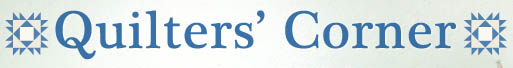 Spring 2019 Newsletter